Praktikum Interface MouseListenerProgram Pendataan Barang yang sudah dibuat silahkan tambahkan interface MouseListener. Dengan mengunakan MouseListener maka fungsi dari masing-masing tombol mouse dapat dikontrol. Method pada interface MouseListener yang harus dioverride adalah sebagai berikut :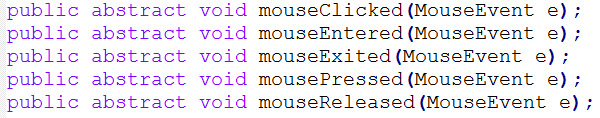 Coba program berikut :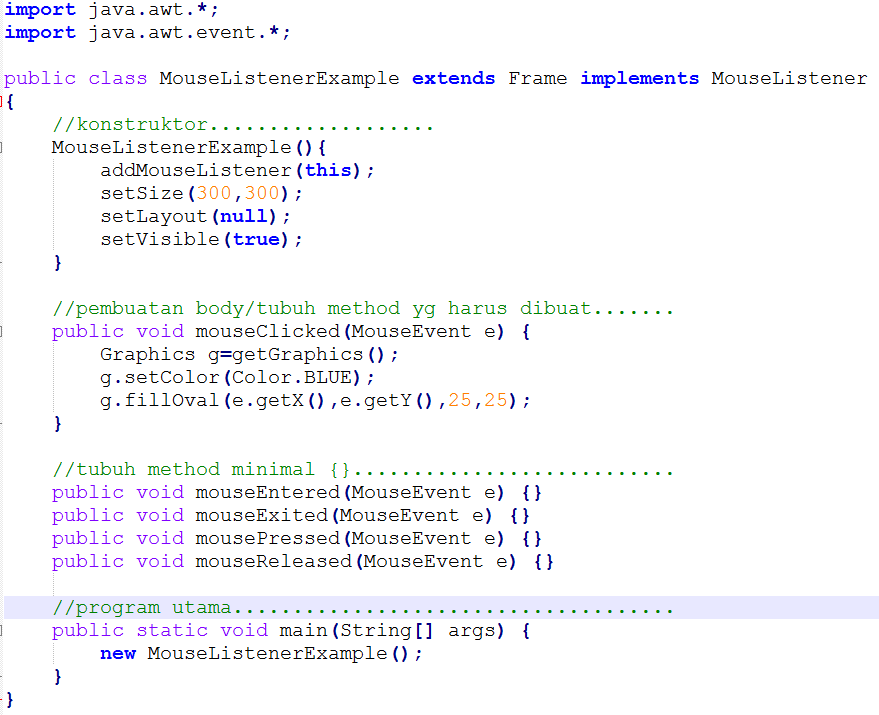 Source code :import java.awt.*;  import java.awt.event.*;  public class MouseListenerExample extends Frame implements MouseListener{      //konstruktor...................    MouseListenerExample(){          addMouseListener(this);          setSize(300,300);          setLayout(null);          setVisible(true);      }  	//pembuatan body/tubuh method yg harus dibuat.......    public void mouseClicked(MouseEvent e) {          Graphics g=getGraphics();          g.setColor(Color.BLUE);          g.fillOval(e.getX(),e.getY(),25,25);      }  	//tubuh method minimal {}...........................    public void mouseEntered(MouseEvent e) {}      public void mouseExited(MouseEvent e) {}      public void mousePressed(MouseEvent e) {}      public void mouseReleased(MouseEvent e) {}  	//program utama.....................................	public static void main(String[] args)        {  		new MouseListenerExample();  	}  }MouseListener pada praktikum kali ini adalah penggunaan interfase MouseListener pada tabel, sehingga pada saat mau melakukan update/koreksi data cukup diklik pada baris data yg ditampilkan pada tabel. Dengan demikian tidak perlu melakukan pencarian terlebih dahulu dengan memasukkan kode barang.Tambahkan kode-kode yg ditandai pada program Form barang yang sudah dibuat.                                          : tambahkan perintah ini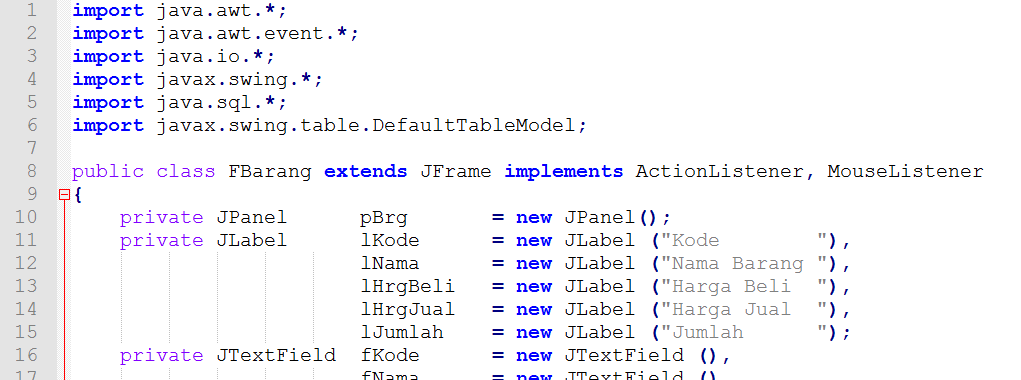 Tambahkan kode program setelah method Cari() yg sudah dibuat sebelumnya :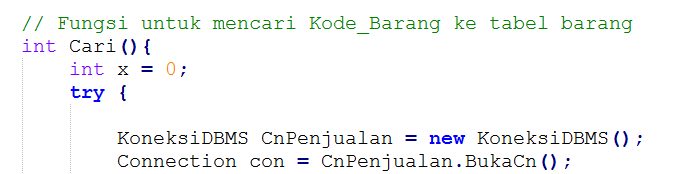 Kode program yg harus ditambahkan dibawah method Void Cari()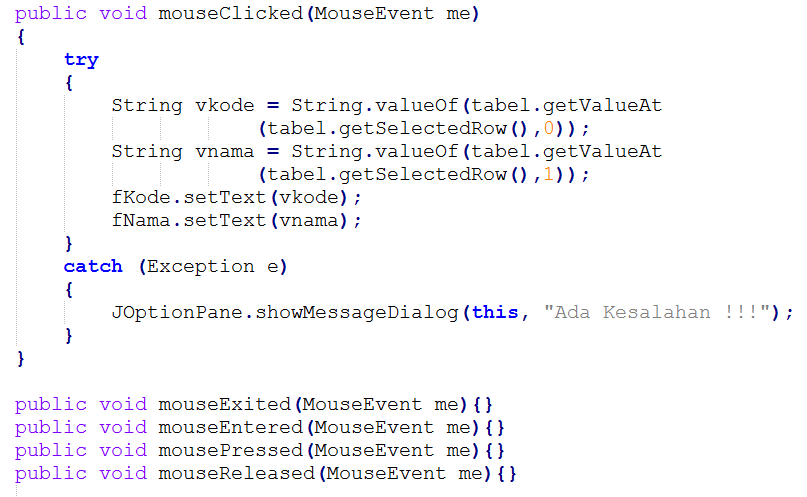 Source code :	public void mouseClicked(MouseEvent me) 	{ 		try 		{ 			String vkode = String.valueOf(tabel.getValueAt						(tabel.getSelectedRow(),0));			String vnama = String.valueOf(tabel.getValueAt						(tabel.getSelectedRow(),1));			fKode.setText(vkode);			fNama.setText(vnama);		}		catch (Exception e)		{			JOptionPane.showMessageDialog(this, "Ada Kesalahan !!!");		}	}	public void mouseExited(MouseEvent me){}	public void mouseEntered(MouseEvent me){}	public void mousePressed(MouseEvent me){}	public void mouseReleased(MouseEvent me){}Ilustrasi Jalannya Program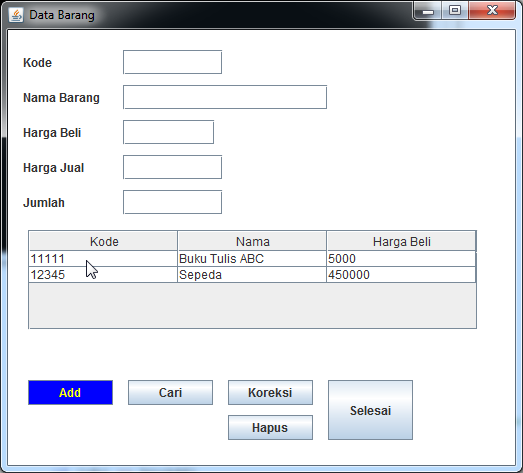 Letakkan mouse para baris data yang akan dimunculkan, kemudian klik moouse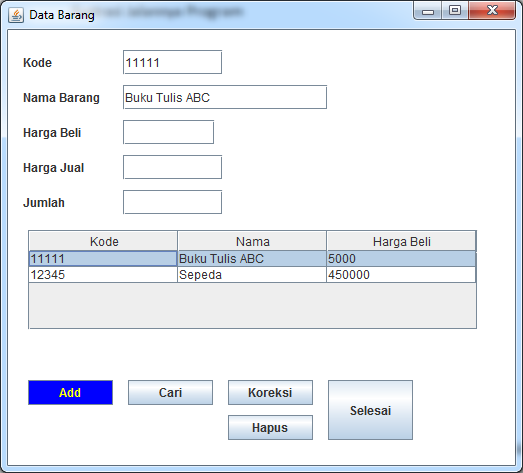 Catatan :Pastikan XAMPP sudah dijalankan :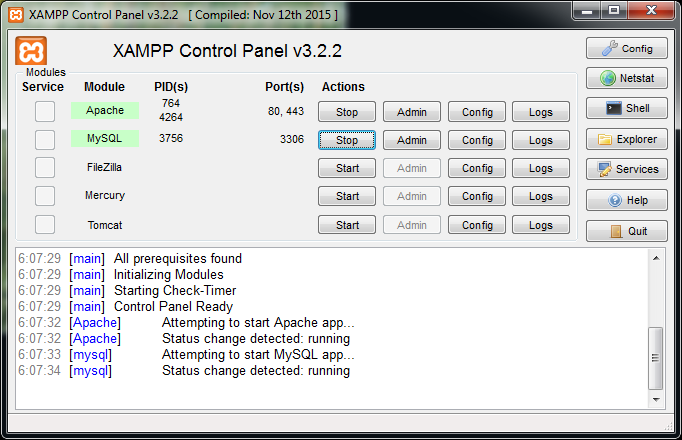 